Name of the Faculty: Ms. InakshiName of the Faculty: Ms. Inakshi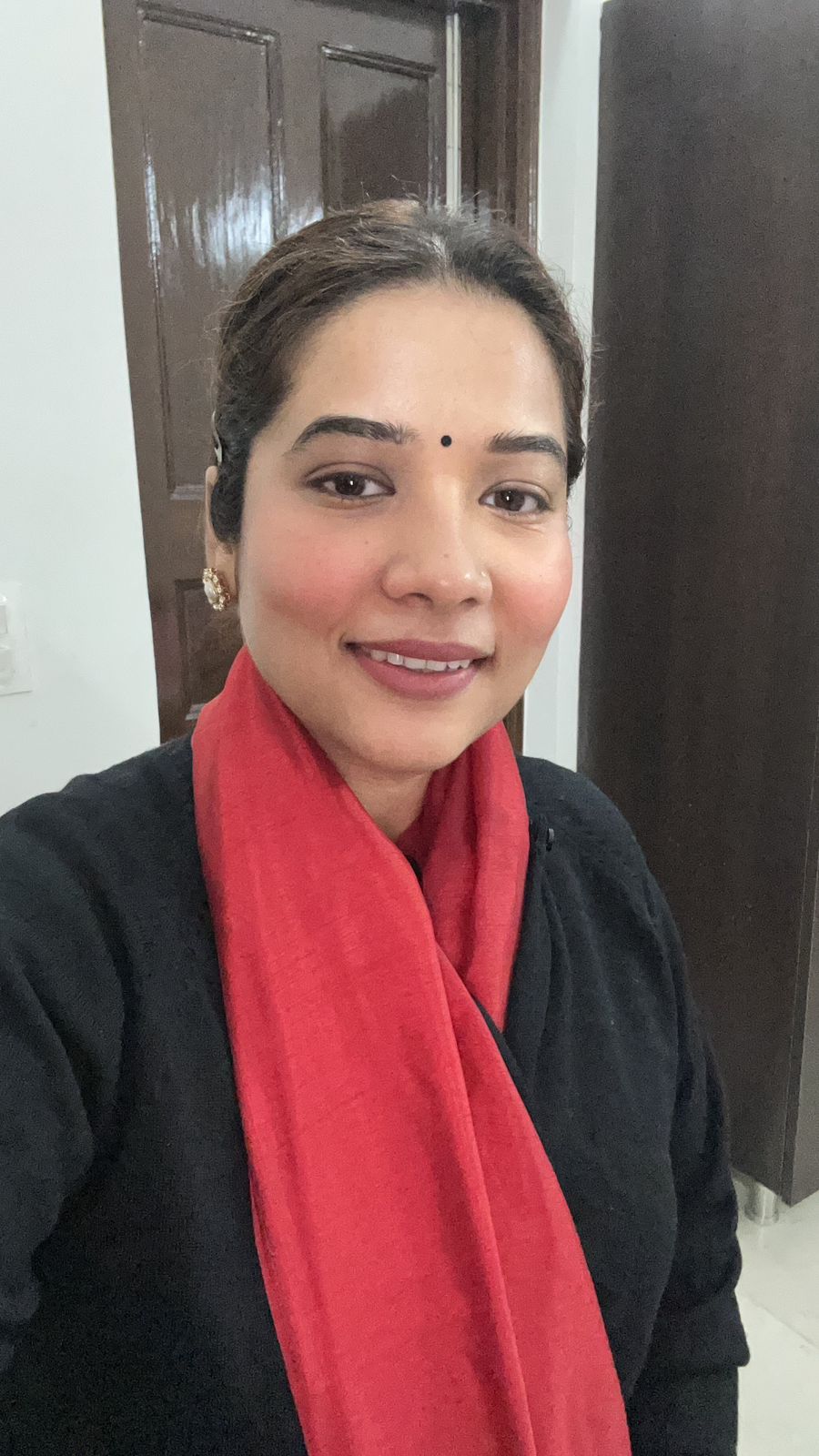 Designation: Assistant ProfessorDepartment: CommerceEducation:B.Com(H) MBAContact info:inakshi@ramanujan.du.ac.in9971563601https://www.linkedin.com/in/inakshi/Teaching Experience: 7 yearsAreas of InterestTeaching: Digital MarketingCore Marketing conceptsProduction and operations managementResearch: MarketingAdvertisingNutritionSubjects Taught:1. Production and Operations Management
2. Digital Marketing
3. Principles of Marketing
4. Entrepreneurship and New Venture Creation
5. India's Diversity and Business
6. Performance and Compensation Management
7. Business Ethics and Corporate Governance
8. IT Tools for Business
9. Statistical Software Package (SPSS)10. Business Research11. Company Law
12. Finance for everyone
Subjects Taught:1. Production and Operations Management
2. Digital Marketing
3. Principles of Marketing
4. Entrepreneurship and New Venture Creation
5. India's Diversity and Business
6. Performance and Compensation Management
7. Business Ethics and Corporate Governance
8. IT Tools for Business
9. Statistical Software Package (SPSS)10. Business Research11. Company Law
12. Finance for everyone
Research: Research: Publications: Inakshi, 2017, INDIAN DEMONETISATION: A REVIEW OF THE 2016 FINANCIAL HIJACK OF THE INDIAN ECONOMY, INSPIRA- Journal of Modern Management and Entrepreneurship (JMME) Volume: 07 No. 03., Impact Factor of the Journal-2.0546 (45138).Inakshi, 2017 ,MENTORING’S IMPACT ON LEADER EFFICACY DEVELOPMENT, INSPIRA- JOURNAL OF COMMERCE, ECONOMICS &amp; COMPUTER SCIENCE ,Volume 03,No. 02,. Impact Factor of the Journal-2.0546 (48314).Inakshi, 2017,START-UP INDIA: STRATEGIES, OPPORTUNITIES AND CHALLENGES, INSPIRA- Journal of  Modern Management and Entrepreneurship (JMME)  Volume  07,  No. 04, Impact Factor of the Journal-2.0546 (45138)Inakshi - “SOCIAL IMPACT OF FOOD ADVERTISING: A STUDY”,PEZZOTTAITE JOURNALS,International Journal of Applied Services Marketing Perspectives ,Volume 6, Number 2, Impact Factor of the Journal-(47673).Inakshi and Deepti Gupta, 2017,SOCIAL MEDIA MARKETING: A REVIEW ON TRENDS, DIRECTIONS &amp; DIFFUSION”, INSPIRA- JOURNAL OF COMMERCE, ECONOMICS &amp; COMPUTER SCIENCE ,Volume 03,No. 02,Impact Factor of the Journal-2.0546 (48314)Publications: Inakshi, 2017, INDIAN DEMONETISATION: A REVIEW OF THE 2016 FINANCIAL HIJACK OF THE INDIAN ECONOMY, INSPIRA- Journal of Modern Management and Entrepreneurship (JMME) Volume: 07 No. 03., Impact Factor of the Journal-2.0546 (45138).Inakshi, 2017 ,MENTORING’S IMPACT ON LEADER EFFICACY DEVELOPMENT, INSPIRA- JOURNAL OF COMMERCE, ECONOMICS &amp; COMPUTER SCIENCE ,Volume 03,No. 02,. Impact Factor of the Journal-2.0546 (48314).Inakshi, 2017,START-UP INDIA: STRATEGIES, OPPORTUNITIES AND CHALLENGES, INSPIRA- Journal of  Modern Management and Entrepreneurship (JMME)  Volume  07,  No. 04, Impact Factor of the Journal-2.0546 (45138)Inakshi - “SOCIAL IMPACT OF FOOD ADVERTISING: A STUDY”,PEZZOTTAITE JOURNALS,International Journal of Applied Services Marketing Perspectives ,Volume 6, Number 2, Impact Factor of the Journal-(47673).Inakshi and Deepti Gupta, 2017,SOCIAL MEDIA MARKETING: A REVIEW ON TRENDS, DIRECTIONS &amp; DIFFUSION”, INSPIRA- JOURNAL OF COMMERCE, ECONOMICS &amp; COMPUTER SCIENCE ,Volume 03,No. 02,Impact Factor of the Journal-2.0546 (48314)Research GuidanceNone Research GuidanceNone Books/Chapter:Human Resource Management (English, Hardcover) by Dr. Sangeeta Mohan and Ms. Inakshi Books/Chapter:Human Resource Management (English, Hardcover) by Dr. Sangeeta Mohan and Ms. Inakshi Conferences-Seminars Presentations and Participations: Conferences-Seminars Presentations and Participations: Any Other (as per requirement) Any Other (as per requirement) 